Love to read?  Love it when others read the same book you do and you can talk about it?Want to get together and have fun activities related to a book you read? 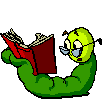  Then The Book Worms may be just right for you!We will have our meetings During 5th grade lunch/recess In the Media Center Once a monthBook Worms 1-will read a new book each month2-will play a game or participate in an activity related to the book at meetings3-will vote on our next book (some of the time)4-will have FREE CHOICE and everyone will not read the same book (ome of the time)5-will be allowed to check out two books plus the book club book of the month